IBDP ChemistryTopic 15 Energetics (HL)	Notes15.1 Standard Enthalpy of Changes of Reaction15.1.1 Standard state – the state of an element at 298K and 1 atm.  Remember, which elements are solid?  Liquid?  Gas?  Which are diatomic (example H2)? (HOFBrINCl).Standard enthalpy change of formation (ΔHfΘ) is the amount of energy released or absorbed in the formation of one mole of the substance, in its standard state, from elements in their standard states.  Calculated like this:ΔHΘ = Σ ΔHfΘproducts – Σ ΔHfΘreactantsStandard enthalpy change of combustion (ΔHcΘ) the enthalpy change when one mole of a substance undergoes complete combustion in excess oxygen under standard conditions.Example:CH4(g) +O2(g)  CO2(g) +2H2O(l) ΔHcΘ = -891 kJ/mol*Note: why is water a liquid in the combustion equation?  It is a liquid under standard conditions (298K and 1 atm), so for standard enthalpy change of combustion, energy is listed for the production of liquid water.  However, in reality, the water would change to a gas due to the heat released in combustion.15.1.2See enthalpy of change of a reaction worksheet.  These problems are a lot like Hess’s law, you just have to write your own equations for combustion and formation, which isn’t that hard!15.3 Born-Haber CycleStandard Enthalpy of of Change of Atomization is the enthalpy change needed to make one mole of atoms of an element in the gas phase from the element in the standard state.  Example for NaNa(s)  Na(g) ΔHatΘ = +103 kJ/mol15.2.1 Define and apply these:Electron affinity is the enthalpy change when a mole of atoms or ions in the gas phase gains a mole of electrons to form negatively charged ions in the gas phase.Cl(g) + e-  Cl- (g) ΔHΘ = -364 kJ/mol*Note: Cl usually exists as a molecule (Cl2), so be careful to always write the atom or ion when writing an electron affinity equation.Lattice enthalpy is the enthalpy needed to convert a compound into its ions in the gas phase.  NaCl(s)  Na+(g) + Cl-(g) ΔHΘ = +771 kJ/molFigure 1: The Born-Haber cycle for the formation of sodium chloride.ΔHΘ of formation of NaCl 	= -441 kJ/molΔHΘ of atomization of Na 	= +103 kJ/molΔHΘ of atomization of Cl 	= +121 kJ/molΔHΘ of electron affinity of Cl	= -364 kJ/molΔHΘ Ionization energy of Na 	= +500 kJ/molEnthalpy of atomization + Elec. affinity + enthalpy ionization = enthalpy of formation + lattice energy Lattice energy -411 = 103 +121 -364 +500Lattice energy = 411+103 +121 -364 +500*Try using Hess’s law to solve this question too, in case you forget the equation.15.2.4There are two ways of determining lattice enthalpy for compounds.Empirical value: experimentally measured using Born-Haber cycle.Theoretical value—this is based on the ionic bonding theory.  Calculated by adding electrostatic attractive and repulsive forces between ions in the crystal lattice.For ionic compounds that have a large difference in electronegativity, the theoretical calculation works well.For compounds that have some covalent character (less than 1.7 difference in electronegativity), the theoretical value is lower than the empirical value because covalent character increases lattice energy.Table 1: Experimental (determined by Born-Haber cycle) and theoretical lattice enthalpies for some compounds.15.3 EntropyWe learned that exothermic reactions are more likely to happen.  Enthalpy is a kind of The entropy of a system is a measure of the degree of disorder or randomness in a system.  It has the symbol, “S” and units are J/K•mol.  It is thought of as probability.  A state with higher entropy has a higher probability of existing.  Entropy values of states of water.  Ice: 48.0 J/K•mol.  liquid water: 69.9 J/K•mol.  Liquid water has a higher entropy, so if a water molecule has enough kinetic energy (temperature above 0°C), it has a high probability of being a gas.ΔS = ΣS(products) –ΣS(reactants)(It’s like calculating ΔH)15.3.1-2 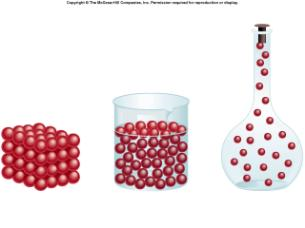 Entropy increases…With greater motion, freedom of movement and speed.With an increase in the number of particles (molecules or atoms).Mixing substancesGreater Motion:Solids: lowest entropy.  Solids have a fixed arrangement, but then can move a little, so they have some entropy.Liquids: more entropy than solids.  Particles in a liquid can move more freely than in a solid.Gases: most entropy.  Gas molecules can move fast and intermolecular forces are low because they are so far apart.Therefore the following phase changes have an increase in entropy, or a positive ΔS H2O(s ) H2O(l)        + ΔSH2O(l)  H2O(g)       + ΔSAnd these phase changes would have a negative ΔS	H2O(l) H2O(s)        - ΔS	H2O(g) H2O(l)       - ΔSIncrease in temperature = increase in entropy because particles have more kinetic energy and have more rapid motions.Greater number of particlesWhen the number of moles of products is more than the moles of reactants, entropy increases.  Dissociation reactions always have a positive ΔSNaCl(s)  Na+ + Cl-     + ΔSPrecipitation reactions have a – ΔS because solid is produced and the number of particles decreases.15.3.3 Calculating entropy change ΔSoreaction = ΣS(products) –ΣS(reactants)You can look up standard entropy values in the data booklet during the written test (paper 2).The following example is from: http://www.science.uwaterloo.ca/~cchieh/cact/applychem/entropy.htmlEvaluate the entropy change for the reaction: CO + 3 H2 -> CH4 + H2O in which all reactants and products are gaseous. Solution. The entropies are given below the formula of the reactants and products: (data are given in 3 significant digits) CO + 3 H2 -> CH4 + H2O198  131     186   189S = ((186 + 189) - (198 + 3*131)) J (K mol)-1
      = -216 J (K mol)-1 Discussion
There are four (4) moles of reactants and two (2) moles of products (all in gaseous state), hence the large negative change in entropy for the reaction. 15.4 Spontaneity15.4.1 Predict whether a reaction is spontaneous or not by looking at the sign of ΔGΘThe spontaneity of a reaction refers to whether or not it can occur without any special conditions.  Spontaneous reactions can occur.Reactions with + ΔS and - ΔH are always spontaneous.  However, you know that some reactions with a positive ΔH happen (endothermic reactions).  Example: dissolving NH4Cl is endothermic, but it can happen at room temperature.Why?  ΔS must be large enough.  Gibbs free energy change ΔG takes into account both ΔH and ΔSΔG = ΔHΘ – TΔSΘ-ΔG = spontaneousTable 2: The effect of ΔH and ΔS on ΔG and the spontaneity of the reaction.*This assumes that ΔSΘ and ΔHΘ will not change much with a change in temperature.15.4.2 Calculating ΔGΘThe following is taken from http://www.chem.tamu.edu/class/majors/tutorialnotefiles/gibbs.htm  Sample free energy calculation  (standard-state conditions): 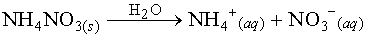 CalculateH,S, andG for the above reaction to determine whether the reaction is spontaneous or not. 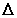 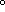 First let's calculateHf.  Note that in the above reaction, one mole of NH4NO3 dissociates in water to give one mole each of NH4+ and NO3-: 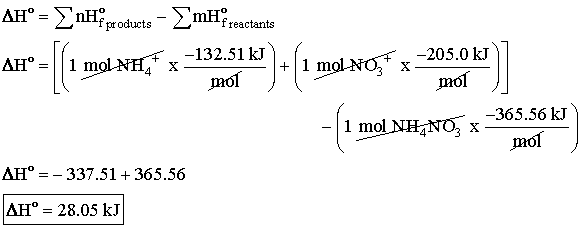 Next, let's calculateS: 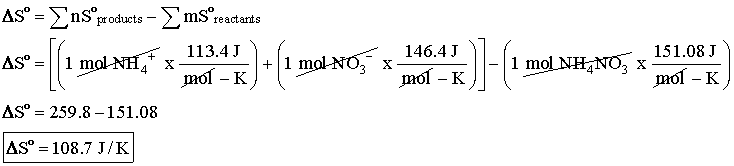 Now we can plug in these values we've calculated into the free energy equation. NOTE:  The units of Hf is kJ and the units of S is J/K.  Since G is generally reported in kJ, we can divide S by  1000 to convert it to units of kJ/K NOTE: The temperature in the free energy equation must be in Kelvin, so we must convert the given temperature in Celsius to Kelvin by adding 273.15. 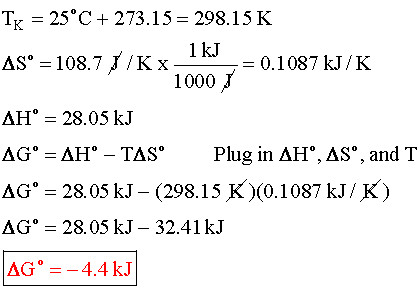 15.4.3  ΔG can also be calculated from ΔGΘf, similar to how you use ΔHΘfΔGΘf  = ΣΔGΘf (products) - ΣΔGΘf (reactants)CompoundEmpirical value (kJ/mol)Theoretical valcue (kJ/mol)KBr672667AgI865736ΔHΘΔSΘΔGSpontaneityPositive, endothermicPositiveDepends on TSpontaneous at high enough temperatures TΔS must be greater than ΔHPositive, endothermicNegativeAlways positiveNever spontaneousNegative, exothermicPositiveAlways negativeAlways spontaneousNegative, exothermicNegativeDepends on TSpontaneous at low enough temperatures, TΔS must be lower than ΔHCompoundHfSNH4NO3(s)-365.56151.08NH4+(aq)-132.51113.4NO3-(aq)-205.0146.4